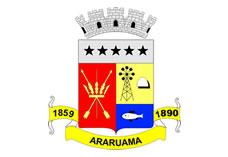 ESTADO DO RIO DE JANEIROPrefeitura Municipal de AraruamaSecretaria Municipal de SAÚDEFUNDO MUNICIPAL DE SAÚDEEXTRATO DO TERMO DE ADITAMENTO Nº 02/2019 AO CONTRATO ADMINISTRATIVO Nº 047/SESAU/2017PARTES: MUNICÍPIO DE ARARUAMA (Contratante) e SERVIÇO DE RADIOLOGIA E ULTRASSONOGRAFIA DE ARARUAMA LTDA, CNPJ Nº 29.200.672/0001-22 (Contratada).  OBJETO: Fica prorrogado o prazo de vigência do Contrato Administrativo nº 047/SESAU/2017 por mais 12 (doze) meses, ininterruptamente, com início em 15 de junho de 2019 e a terminar em 15 de junho de 2010, nos termos do art. 57, II da Lei nº 8666/1993, conforme processo administrativo nº 13.515/2019.VIGÊNCIA: 12 (doze) meses.VALOR: R$60.000,00 (sessenta mil reais), sendo os recursos orçamentários e financeiros no exercício 2019 a conta do PT nº 04.001.001.10.302.0043.2124, ED nº 3390393600, Ficha nº 00469, Empenho nº 00289/2019, Fonte de Recursos nº 302 – Transferência MacahDATA DA CELEBRAÇÃO: 14/06/2019.